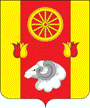 Администрация Денисовского сельского поселенияПОСТАНОВЛЕНИЕ27.12.2023                      № 101		п. ДенисовскийОб утверждении Плана мероприятийпо социальной и культурной адаптациимигрантов на территории Денисовскогосельского поселения на 2024-2025 годыВ соответствии с п. 7.2 ч. 1 ст. 14 Федерального закона от 06.10.2003 года № 131-ФЗ «Об общих принципах организации местного самоуправления в Российской Федерации»,  Федеральным законом № 114 от 25.07.2002 года «О противодействии экстремистской деятельности» в целях укрепления межнационального и межконфессионального согласия, обеспечения социальной и культурной адаптации мигрантов, профилактики межнациональных (межэтнических) конфликтов на территории Денисовского сельского поселения,ПОСТАНОВЛЯЮ:1. Утвердить план мероприятий по социальной и культурной адаптации мигрантов на территории Денисовского сельского поселения на 2024–2025 годы (Приложение № 1).  2. Настоящее постановление вступает в силу со дня его официального опубликования.3. Разместить на официальном сайте Администрации Денисовского сельского поселения в сети Интернет.4. Контроль за исполнением настоящего постановления оставляю за собой.Глава АдминистрацииДенисовского сельского поселения           		М.В. МоргуновПриложение № 1к постановлению Администрации Денисовского сельского поселенияот 27.12.2023г. № 101Планмероприятий по социальной и культурной адаптации мигрантов на территории Денисовского сельского поселения на 2024-2025 годы.№ п/пМероприятияСрок исполненияОтветственные за исполнение1.Проведение мониторинга и оценки миграционной ситуации в Денисовском сельском поселении1 раз в кварталАдминистрация Денисовского сельского поселения2.Взаимодействие с МО МВД России «Ремонтненский» с целью получения информации об иностранных гражданах, прибывших на территории Денисовского сельского поселенияпостоянно в течение годаАдминистрация Денисовского сельского поселения3.Оказание содействия в социальной и культурной адаптации мигрантов, проживающих на территории поселенияежегодноАдминистрация Денисовскогосельского поселения4.Культурно-досуговые мероприятия, посвященные Дню славянской письменности и культурыежегодноМБУК «Денисовский СДК»5.Мероприятия, посвященные Всероссийскому Дню Семьи, Любви и Верности  ежегодноМБУК «Денисовский СДК»6.Проведение праздничных мероприятий, посвященных государственным праздникам:– День Победы– День России– День государственного флага Российской Федерации– День народного единства (Мы вместе), Россия–многонациональная страна»ежегодно (май, июнь, август, ноябрь)МБУК «Денисовский СДК»